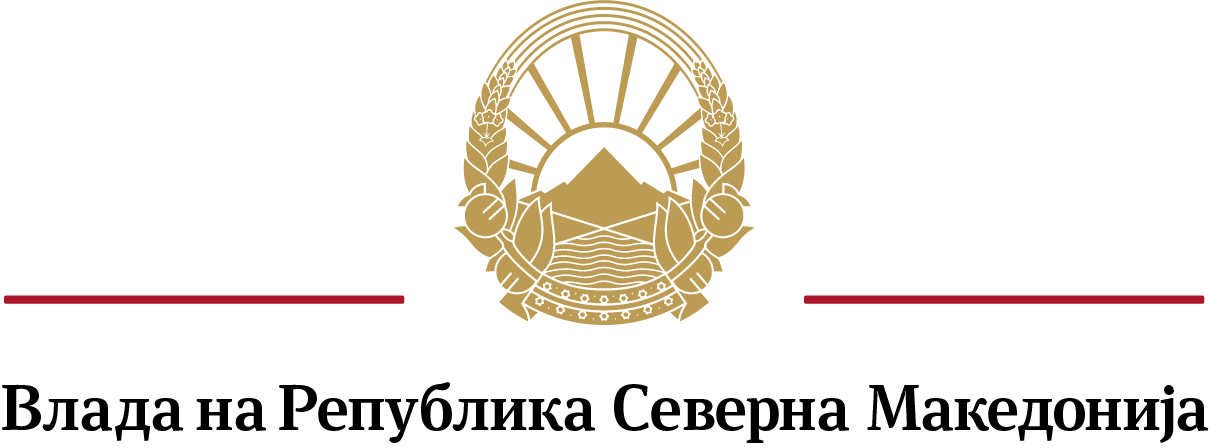 Совет за соработка со и развој на граѓанскиот секторПРИЈАВА за учество на претставници на граѓанското општество (член и заменик член) во Работна група за ИПА 3 2021-2027 сектор Конкурентност и иновацииПо Јавен повик објавен на ден 14.03.2022 годинаПодатоци за организацијата1. Општи податоциИме на здружението/фондацијата: _______________________________________________Седиште и адреса: _____________________________________________________________Регистарски број (ЕМБС) и датум на упис во Централниот регистар на Република Северна Македонија:         ____________________________________________________________Единствен даночен број: ________________________________________________________Телефон за контакт и  е – пошта: _________________________________________________Име и презиме на овластеното лице за застапување: ________________________________Област/и на дејствување согласно Статутот: ____________________________________________________________________________________________________________________Податоци за кандидатот за член 1. Општи податоциИме и презиме на кандидатот за член: ____________________________________________Вид и степен на образование: ____________________________________________________Телефон за контакт и е - пошта: __________________________________________________2. Професионално искуство на кандидатот за членБрој на години на работно или волонтерско искуство во граѓанското општество во областите: развој на приватниот сектор, трговија, истражување и иновации или родови прашања во контекст на развој на приватниот сектор, трговија, истражување и иновации___________________________________________________________________________Експертиза по прашања од граѓанското општество во областите: развој на приватниот сектор, трговија, истражување и иновации или родови прашања во контекст на развој на приватниот сектор, трговија, истражување и иновации (број на спроведени проекти, објавени публикации, учество во работни групи, иницирање и учество во процеси за застапување и сл.) ___________________________________________________________________________________________________________________________________________________________Активно познавање на англискиот јазик	_________________________________________	3. Дали кандидатот за член е:Член на орган на политичка партија		 да			 неИзбрано или именувано лице			 да			 неВработен во орган на државната управа		 да			 неПодатоци за кандидатот за заменик член 1. Општи податоциИме и презиме на кандидатот за заменик член: _____________________________________Вид и степен на образование: ____________________________________________________Телефон за контакт и е - пошта: __________________________________________________2. Професионално искуство на кандидатот за заменик членБрој на години на работно или волонтерско искуство во граѓанското општество во областите: развој на приватниот сектор, трговија, истражување и иновации или родови прашања во контекст на развој на приватниот сектор, трговија, истражување и иновации___________________________________________________________________________Експертиза по прашања од граѓанското општество сектор во областите: развој на приватниот сектор, трговија, истражување и иновации или родови прашања во контекст на развој на приватниот сектор, трговија, истражување и иновации (број на спроведени проекти, објавени публикации, учество во работни групи, иницирање и учество во процеси за застапување и сл.) ___________________________________________________________________________________________________________________________________________________________Активно познавање на англискиот јазик	_________________________________________	3. Дали кандидатот за заменик член е:Член на орган на политичка партија		 да			 неИзбрано или именувано лице			 да			 неВработен во орган на државната управа		 да			 неМесто и датум                                                       Потпис на овластеното лице за застапување______________	 _____________________________                                                               МП